TOETREDING	SFORMULIER
ConstructeursregisterChartered Engineer / Incorporated Engineer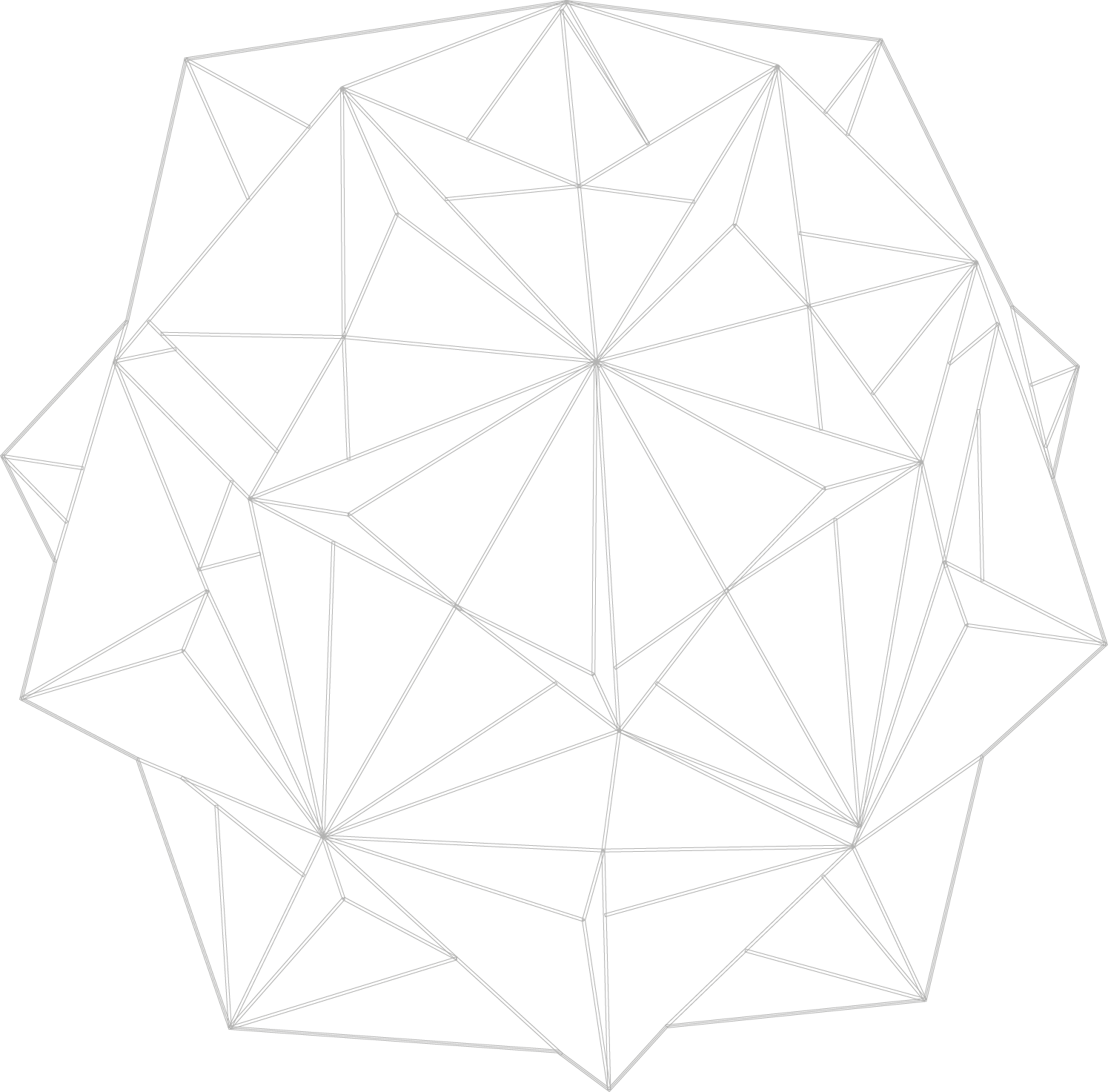 KENNIS · ERVARING · BETROKKENHEID · EXPERTISE Een Registerontwerper (RO) kan toetreden tot het Chartered register als CEng. Een Registerconstructeur (RC) kan toetreden tot het Chartered register als IEng. Uitgangspunt voor toetreding is dat de Registerontwerper/Registerconstructeur lid is of wordt van KIVI en dat zijn registratie bij het Constructeursregister valide is. Wanneer een constructeur zijn titel verliest bij het Constructeursregister zal ook de titel uit het register bij KIVI worden verwijderd.
Om de inschrijving in het register compleet te maken heeft KIVI een kopie legitimatiebewijs (zonder bsn) en, een kopie certificaat van het Constructeursregister en jouw discipline en specialisme nodig. Daarnaast vragen we of je je ervaring en vaardigheden wilt beschrijven. Deze informatie en terugkoppeling kan ons helpen bij het verbeteren van het proces en om in te schatten of en hoe je betrokken zou kunnen worden bij de Chartership structuur. Wat is jouw discipline of specialisme?De hier genoemde disciplines kunnen diverse sub disciplines hebben. Kruis de discipline(s) aan die het best op jou van toepassing zijn.Welke sector is het meest op jou van toepassing?De Chartered Engineer structuur is onderverdeeld in vier sectoren, gebaseerd op de relevante domeinen in de industrie. Kruis één sector aan die het beste op jou van toepassing is.  Infrastructure and building Marine and offshore  High tech systems BiotechBeschrijf je ervaring en vaardigheden in een aantal steekwoordenWe willen deze informatie gebruiken om Chartered Engineers te benaderen voor de begeleiding (als mentor) of beoordeling (als assessor) van de Chartership kandidaten. 
Ik geef hierbij toestemming aan het Constructeursregister en KIVI voor het incidenteel delen van mijn naam, soort registratie en gegevens over kennis en werkervaring. Datum:Naam:HandtekeningNa invullen kan deze informatie naar Chartered@kivi.nl worden gemaild. Naam kandidaat:KIVI-lidnummer:Constructeurs-nummer: Aerospace engineering Industrial design Agricultural engineering Information technology Automotive engineering Landscape engineering Biotechnical engineering Marine engineering Biotechnology Materials engineering Building engineering Mathematics Chemical engineering Mechanical engineering Civil engineering Medical engineering Electrical engineering Physics Electromechanical engineering Power and energy Environmental engineering Software engineering Geotechnical engineering Structural engineering Hydraulic engineering Transport engineering Industrial engineering and  
    manufacturing